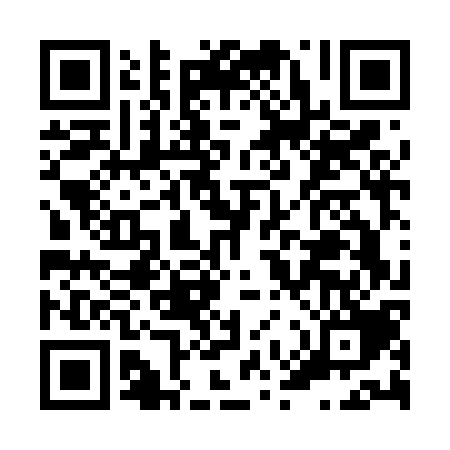 Ramadan times for Guangzhou, ChinaMon 11 Mar 2024 - Wed 10 Apr 2024High Latitude Method: Angle Based RulePrayer Calculation Method: Muslim World LeagueAsar Calculation Method: ShafiPrayer times provided by https://www.salahtimes.comDateDayFajrSuhurSunriseDhuhrAsrIftarMaghribIsha11Mon5:255:256:4012:374:016:356:357:4512Tue5:245:246:3912:374:016:356:357:4513Wed5:235:236:3812:364:016:356:357:4614Thu5:225:226:3712:364:016:366:367:4615Fri5:215:216:3612:364:016:366:367:4716Sat5:205:206:3512:364:006:376:377:4717Sun5:195:196:3412:354:006:376:377:4718Mon5:185:186:3312:354:006:376:377:4819Tue5:175:176:3212:354:006:386:387:4820Wed5:165:166:3112:344:006:386:387:4921Thu5:155:156:3012:344:006:396:397:4922Fri5:145:146:2912:344:006:396:397:5023Sat5:135:136:2812:344:006:396:397:5024Sun5:125:126:2712:333:596:406:407:5025Mon5:115:116:2612:333:596:406:407:5126Tue5:105:106:2512:333:596:406:407:5127Wed5:095:096:2412:323:596:416:417:5228Thu5:085:086:2312:323:596:416:417:5229Fri5:075:076:2212:323:586:426:427:5330Sat5:065:066:2112:313:586:426:427:5331Sun5:055:056:2012:313:586:426:427:531Mon5:045:046:1912:313:586:436:437:542Tue5:035:036:1812:313:576:436:437:543Wed5:025:026:1712:303:576:436:437:554Thu5:015:016:1612:303:576:446:447:555Fri4:594:596:1612:303:576:446:447:566Sat4:584:586:1512:293:566:446:447:567Sun4:574:576:1412:293:566:456:457:578Mon4:564:566:1312:293:566:456:457:579Tue4:554:556:1212:293:566:466:467:5810Wed4:544:546:1112:283:556:466:467:58